PU 200-502K PU полуглянцевая краска для верхних покрытийИнформация о продукцииgb 7/1214 страница 1 / 2Описание продуктаОбласть применения :	Быстросохнущая, 2K-полиуретан-акриловая краска подходит для промышленного использования для техники, строительных элементов, конструкций, сельскохозяйственной техники и транспортных средств, используемых в строительстве.Технические характеристики:	Вяжущая основа:	полиуретан-акриловая системаСодержание сухого вещества:	59 - 64 % по весу, 	43 - 45 % по объемуВязкость распыления (DIN 53 211):  150 - 160 с 4 мм DIN Плотность (DIN EN ISO 2811):	1,20 - 1,40 кг/л Блеск (DIN EN ISO 2813):	50 - 60 единиц / 60°(полуглянцевая)Свойства:	-   быстрое начальное высыханиеможно применять на объектах с защитой от статического электричествавысокая стойкость к УФ-излучению и погодным условиямотличная водостойкость-  устойчива к растворителямкратковременные температурные воздействия: 180°Cпостоянные температурные воздействия: 150°Cиспытание на сцепление (DIN EN ISO 2409):сталь, цинк и алюминий: Gt 0 (очень хорошо)Расчетный расход:	26,5 - 30,7 м2  / кг (при толщине сухого покрытия 10 мкм)32,7 - 34,3 м2  / л (при толщине сухого покрытия 10 мкм)Условия хранения:	В плотно закрытой заводской таре срок хранения - не менее 3 лет.НанесениеРабочие условия:	От + 10 °C, не более 80 % относительной влажности воздуха.Подготовка поверхности:	Сталь: очистить и, по необходимости, зашлифовать (убрать все следы ржавчины,окалины, окисления) и обезжирить, используя Mipa Silikon-entferner (растворитель силикона).Цинк:	очистить, используя аммиачно-щелочную смачивающую добавку (Mipa Zinkreiniger)Алюминий:   очистить, зашлифовать и обезжирить, используя Mipa Silikon-entferner  (растворитель силикона).Нанесение:	Давление [бар]Размер форсунки [мм]Операции распыления	РазбавлениеРаспылитель / Воздушный 	3 - 5	1,3 - 1,5	2 - 4	10 - 15 %Краскопульт низкого давления	2.5 - 3	1.3 - 1.4	2 - 4	10 - 15 %с высоким потреблением сжатого воздухаБезвоздушный 	120 - 150	0.28 - 0.33(65 - 95 °)Разбавление :	Mipa 2K-Verdünnung1	неразбавленнаяЭтот лист технических данных представлен исключительно для ознакомления! По нашей информации, имеющейся на момент публикации, приведенные данные соответствуют действующим стандартам и основаны на многолетнем опыте производства данной продукции. Тем не менее, представленная информация не является юридически обязывающей и не подразумевает каких-либо гарантий. При работе с продукцией следует соблюдать рекомендации, содержащиеся в соответствующих паспортах безопасности материалов, и указания на этикетке продукции. Компания оставляет за собой право в любое время добавлять, удалять или изменять информацию без предварительного уведомления.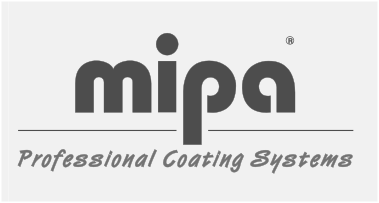 PU 200-502K PU полуглянцевая краска для верхних покрытийИнформация о продукцииgb 7/1214 страница 2 / 2Отвердитель :	Mipa PU 900-25Соотношение смешивания :	по весу:	5 : 1 (тон: отвердитель) по объему:  5 : 1 (тон: отвердитель)PU 200 - 50 (общая толщина покрытия: 50 - 70 мкм)2 - стадийное нанесение (для агрессивной среды): Сталь:Первый слой: EP 100-20 (толщина покрытия: 50 - 70 мкм) Верхний слой: PU 200-50 (толщина покрытия: 50 - 60 мкм) Цинк:Первый слой: EP 100-20 (толщина покрытия: 50 - 70 мкм) Верхний слой: PU 200-50 (толщина покрытия: 50 - 60 мкм) Алюминий:Первый слой: EP 100-20 (толщина покрытия: 50 - 70 мкм) Верхний слой:    PU 200-50 (толщина покрытия: 50 - 60 мкм)Особые условияТолько для профессионального применения. Некоторые красители могут содержать свинец, поэтому не используйте их для покраски детских игрушек или предметов, которые могут попасть в рот.   Уникальная УФ-устойчивая пигментация (например, для покрытия фасада) доступна по запросу. Рекомендуем проверить соответствие выбранного цвета на каком-либо образце до начала покраски.Техника безопасностиВо время работы с краской не курить, не есть и не пить. Хранить в недоступном для детей месте.Удаление с инструментовИнструменты очищать сразу же после нанесения краски. Для этого использовать растворитель целлюлозы MIPA Nitroverdünnung.Этот лист технических данных представлен исключительно для ознакомления! По нашей информации, имеющейся на момент публикации, приведенные данные соответствуют действующим стандартам и основаны на многолетнем опыте производства данной продукции. Тем не менее, представленная информация не является юридически обязывающей и не подразумевает каких-либо гарантий. При работе с продукцией следует соблюдать рекомендации, содержащиеся в соответствующих паспортах безопасности материалов, и указания на этикетке продукции. Компания оставляет за собой право в любое время добавлять, удалять или изменять информацию без предварительного уведомления.ВысыханиеТемпература объекта 20 °CУстойчива к пыли 	Безопасное      Готова к 	прикосновение     использованию 20 - 25 мин.	2 - 3 ч	6 - 8 чПовторное нанесение-Температура объекта 60 °C30 минПолное отверждение через 5 - 6 дней (при 20 °C).-Срок годности:6 - 8 чВарианты применения :1 - стадийное нанесение(без преобладания коррозии):сталь, алюминий и цинк: Первый слой и верхний слой: